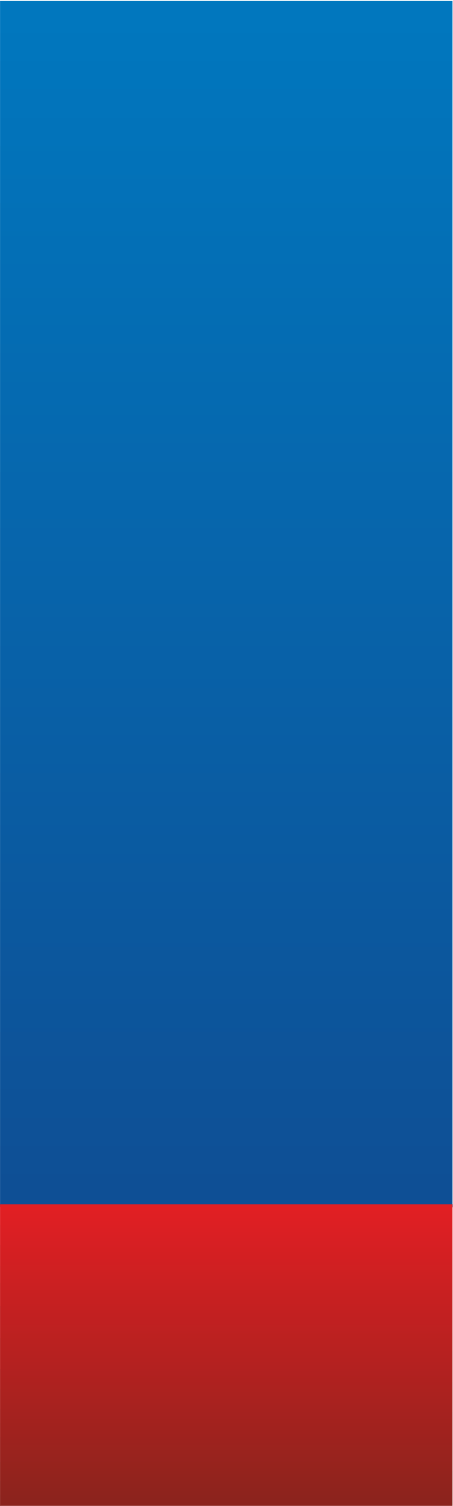 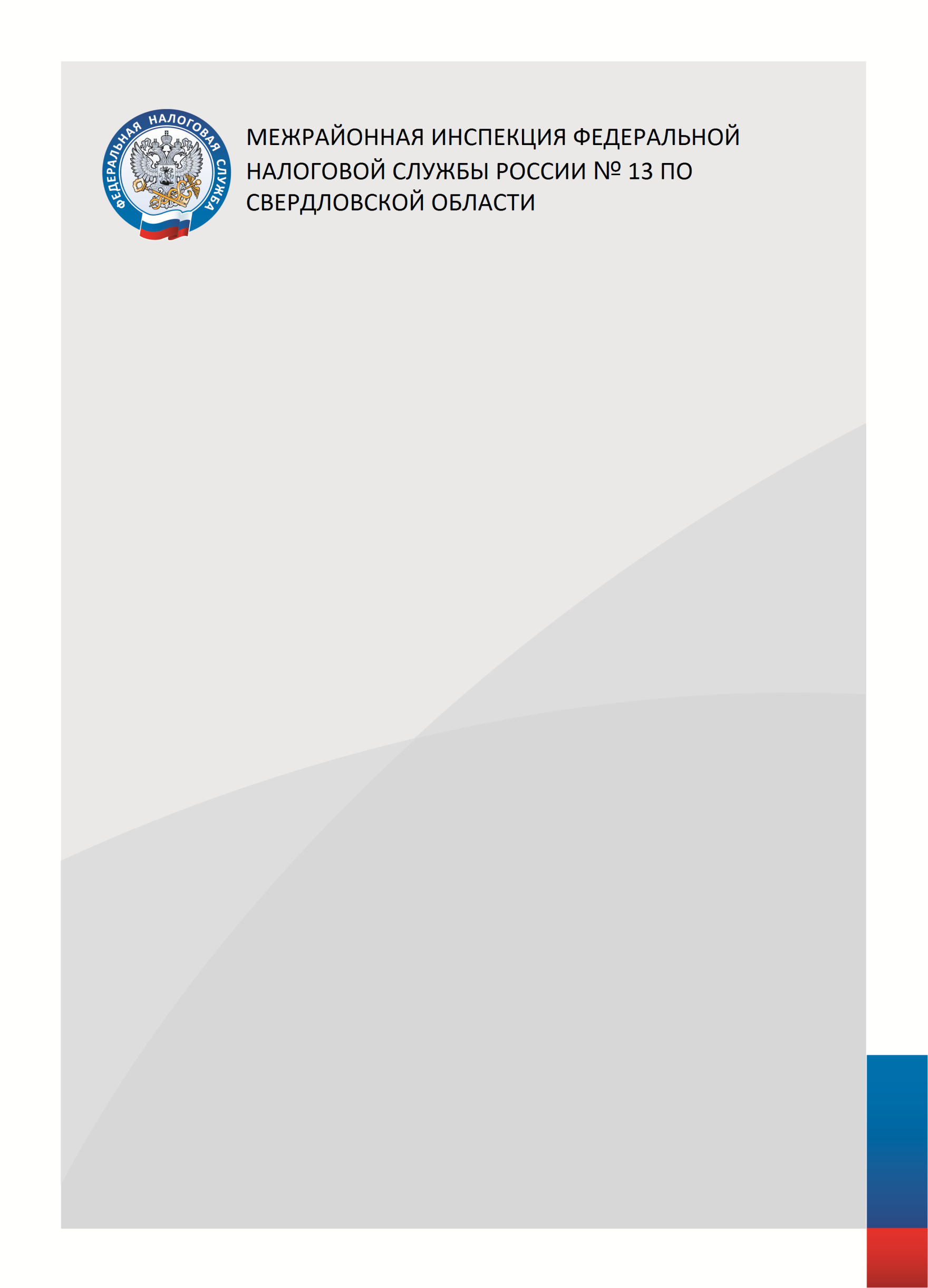                  Межрайонная ИФНС России №13 по Свердловской области      приглашает принять участие в вебинарепо теме:         Получение налоговых вычетов, в том числе          через Личный кабинет для физических лиц.               21 февраля 2023 года в 10:00 часов                Спикеры:Екатеринчева Мария Михайловна –начальник отдела работы с    налогоплательщиками          Ссылки на вебинар: https:// fns.ktalk.ru/6676        Предварительная регистрация не требуется	                           Единый Контакт-центр: 8-800-222-22-22                                                          www.nalog.gov.ru